ABSTRAKPENGEMBANGAN KEMAMPUAN MENULIS TEKS DESKRIPSI SISWA MENGGUNAKAN MODEL PEMBELAJARAN THINK TALK WRITE (TTW) PADA SISWA  KELAS V SDN NO 105368 KARANG ANYAR KECAMATAN PEGAJAHAN KABUPATEN SERDANG BEDAGAI SUMATRA UTARAAL HAKAM MUSTHAWA SIREGARNPM. 217015009Penelitian ini dilatarbelakangi oleh beberapa faktor,hal ini dapat dilihat dari kemampuan siswa masih rendah dalam menulis teks deskripsi. Penelitian ini bertujuan sebagai berikut. Pertama, mendeskripsikan kemampuan menulis teks deskripsi teks deskripsi siswa kelas V SDN No 105368 Karang Anyar tanpa menggunakan model pembelajaran Think Talk Write (TTW). Kedua, mendeskripsikan kemampuan menulis teks deskripsi siswa kelas V SDN No 105368 Karang Anyar Kecamatan Pegajahan Kabupaten Serdang Bedagai Provinsi Sumatera Utara dengan menggunakan Think Talk Write (TTW). Dan ketiga, mendeskripsikan efektivitas model pembelajaran Think Talk Write (TTW) terhadap kemampuan menulis teks deskripsi siswa kelas V SDN NO.105368 Karang Anyar Kecamatan Pegajahan Kabupaten Serdang Bedagai Provinsi Sumatera Utara. Jenis penelitian adalah penelitian kuantitatif dengan menggunakan metode eksperimen yang digunakan adalah true experimental design dengan rancangan penelitian the randomizedposttest only control group. Teknik penarikan sampel yang digunakan adalah simple random sampling dan sampel data penelitian ini adalah kelas V-A dan V-B SDN No.105368 Karang Anyar yang berjumlah 62 orang. Data dalam penelitian adalah skor tes unjuk kerja menulis teks deskripsi siswa tanpa dan dengan menggunakan model pembelajaran Think Talk Write (TTW) siswa kelas V SDN No.105368 Karang Anyar Kecamatan Pegajahan Kabupaten Serdang Bedagai Provinsi Sumatera Utara. Berdasarkan hasil analisis data terhadap kemampuan menulis teks deskripsi tanpa menggunakan dan dengan menggunakan model pembelajaran Think Talk Write (TTW) dapat disimpulkan sebagai berikut. Tingkat kemampuan menulis teks deskripsi siswa kelas V SDN No.105368 Karang Anyar Kecamatan Pegajahan Kabupaten Serdang Bedagai Provinsi Sumatera Utara tanpa menggunakan model pembelajaran Think Talk Write (TTW) memperoleh nilai rata-rata 62,90 dengan kualifikasi 56-65% yaitu cukup. Tingkat kemampuan menulis teks deskripsi dengan menggunakan model pembelajaran Think Talk Write (TTW) siswa kelas V SDN No.105368 Karang Anyar Kecamatan Pegajahan Kabupaten Serdang Bedagai Provinsi Sumatera Utara memperoleh nilai rata-rata 81,18 dengan klasifikasi 76-85% yaitu baik. Berdasarkan hasil uji-t disimpulkan bahwa terdapat efektivitas terhadap penggunaan model pembelajarn (TTW) siswa kelas V SDN No.105368 Karang Anyar Kecamatan Pegajahan Kabupaten Serdang Bedagai Provinsi Sumatera Utara karena thitung>ttabel (5,59>1,67). Kata Kunci: Keterampilan, Menulis, Teks Deskripsi, Think Talk Write (TTW)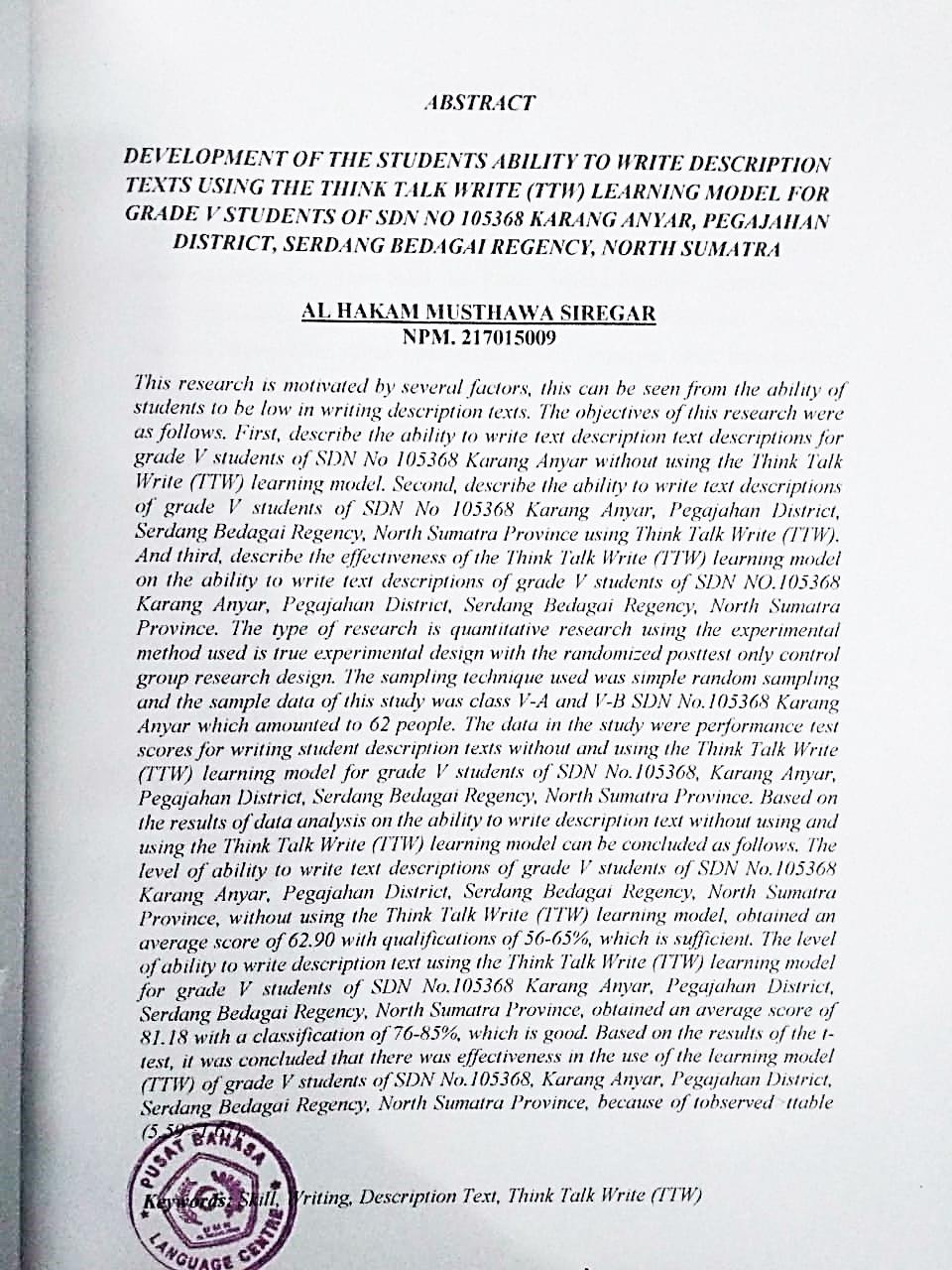 